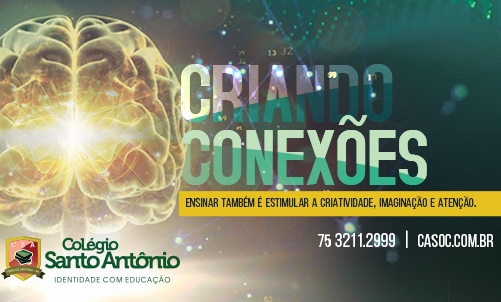 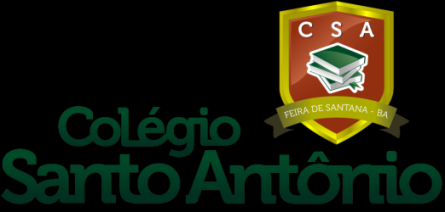 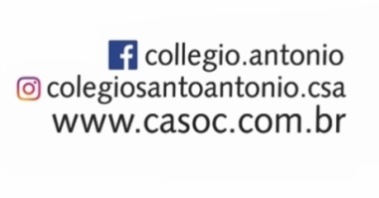 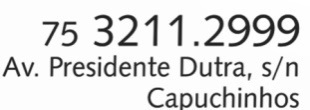 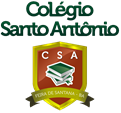 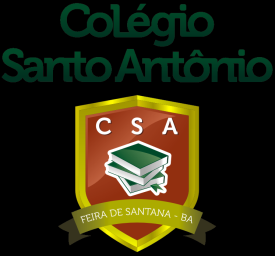 PARCIAL- Gêneros textuais- Artigo de opinião- Orações CoordenadasSindéticas e assindéticas- Orações Coordenadas sindéticas:Aditivas, adversativas, alternativas, conclusivas e explicativas. - Figuras de linguagem: Metáfora, comparação, pleonasmo, antítese, eufemismo, hipérbole, personificação, etc.- Uso dos “porquês”.GLOBAL- Gêneros textuais: Carta do leitor e debate- Orações subordinadas adverbiais:Causal, consecutiva, condicional, conformativa, concessiva, comparativa, temporal, final e proporcional. - Orações subordinadas substantivas:Subjetiva, objetiva direta, objetiva indireta, completiva nominal, predicativa e apositiva.PARCIAL- Vocabulary:- Adventure sports- Adjectives of feeling- Grammar:- Past progressiveGLOBAL- Vocabulary: - Crime- Safety online- Movies and TV shows- Performing arts- Grammar:- Past progressive x simple past- Presente perfect.PARCIAL- Paralelogramo, Trapézio e Circunferência.ParalelogramosTrapéziosA circunferênciaRaioDiâmetroCordaO circuloGLOBAL - Círculo e CircunferênciaO círculoPosições de uma reta em relação a uma circunferênciaPosições relativas de duas circunferênciasÂngulos cujos vértices não pertencem á circunferênciaSegmentos tangentesÂngulo inscrito e arco capazPARCIAL- Frações algébricas, Equações fracionárias e literais.Frações algébricasSimplificação de fração algébricaO mdc e o mmc de monômios e polinômios Redução de frações algébricas ao mesmo denominadorAdição e subtração de frações algébricasMultiplicação de frações algébricasDivisão de frações algébricasPotenciação de frações algébricasEquações fracionáriasEquações literaisGLOBAL- Sistemas de equações do 1º grau com duas incógnitas Sistema de duas equações do 1º grau com duas incógnitasSistemas de equações fracionáriasSolução gráfica de uma equação do 1º grau com duas incógnitasSolução gráfica de um sistema de duas equações do 1º grau com duas incógnitasSolução de problemas.BIOLOGIA:PARCIAL- Sistema EndócrinoAnatomia e fisiologia do sistema endócrinoAnatomia e fisiologia do sistema nervosoGLOBAL - Sistema ReprodutorAnatomia e fisiologia do sistema reprodutor masculino e femininoMétodos contraceptivosProblemas relacionados aos sistemas- Evitando a gravidez FÍSICA:PARCIAL- Energia mecânicaEnergia cinéticaEnergia potencialConservação da energia mecânicaTransformação da energiaGLOBAL- Termometria Escalas termométricasDilatação térmicaCalorCapacidade térmicaPARCIAL-América Central - CubaGLOBAL-África ( Heranças, conflitos e diversidades)Meio naturalO imperialismo europeu na África. População, regionalização e economia;A África no início do século XXI- O Brasil na América e na África PARCIAL- Gêneros textuais- Artigo de opinião- Orações CoordenadasSindéticas e assindéticas- Orações Coordenadas sindéticas:Aditivas, adversativas, alternativas, conclusivas e explicativas. - Figuras de linguagem: Metáfora, comparação, pleonasmo, antítese, eufemismo, hipérbole, personificação, etc.- Uso dos “porquês”.GLOBAL- Gêneros textuais: Carta do leitor e debate- Orações subordinadas adverbiais:Causal, consecutiva, condicional, conformativa, concessiva, comparativa, temporal, final e proporcional. - Orações subordinadas substantivas:Subjetiva, objetiva direta, objetiva indireta, completiva nominal, predicativa e apositiva.PARCIAL- Vocabulary:- Adventure sports- Adjectives of feeling- Grammar:- Past progressiveGLOBAL- Vocabulary: - Crime- Safety online- Movies and TV shows- Performing arts- Grammar:- Past progressive x simple past- Presente perfect.PARCIAL- Paralelogramo, Trapézio e Circunferência.ParalelogramosTrapéziosA circunferênciaRaioDiâmetroCordaO circuloGLOBAL - Círculo e CircunferênciaO círculoPosições de uma reta em relação a uma circunferênciaPosições relativas de duas circunferênciasÂngulos cujos vértices não pertencem á circunferênciaSegmentos tangentesÂngulo inscrito e arco capazPARCIAL- Frações algébricas, Equações fracionárias e literais.Frações algébricasSimplificação de fração algébricaO mdc e o mmc de monômios e polinômios Redução de frações algébricas ao mesmo denominadorAdição e subtração de frações algébricasMultiplicação de frações algébricasDivisão de frações algébricasPotenciação de frações algébricasEquações fracionáriasEquações literaisGLOBAL- Sistemas de equações do 1º grau com duas incógnitas Sistema de duas equações do 1º grau com duas incógnitasSistemas de equações fracionáriasSolução gráfica de uma equação do 1º grau com duas incógnitasSolução gráfica de um sistema de duas equações do 1º grau com duas incógnitasSolução de problemas.PARCIAL- Presente do subjuntivo  Verbos irregulares no presente do Subjuntivo  - VocabulárioVocabulárioGLOBAL- Presente do SubjuntivoVerbos irregulares no presente do Subjuntivo Verbos regulares no presente do Subjuntivo - VocabulárioVocabulárioPARCIAL- Valores e vivênciasAutonomia – Exercício da liberdadeResponsabilidade e autenticidadeGLOBAL- Liberdade religiosa no contexto da pluralidade cultural, religiosa e do sincretismo. As igrejas eletrônicas e seu poder de mobilização das massasConflitos étnicos, preconceitos e intolerância religiosa.Liberdade religiosa e Direitos Humanos.PARCIAL- Período Regencial:Revoltas Sabinada, males, farroupilha, balaiada e CabanagemPolítica Interna durante a regênciaGolpe da maioridade- Teorias do século 19GLOBAL- Segundo Reinado- Expansão dos Estados Unidos Conservadores e liberais nas disputas políticasEconomia: florescer do caféA Era Mauá Revolução PraieiraGuerra do ParaguaiQuestões sociaisLeis AbolicionistasGuerra de SecessãoAbraham LincolnEscravismo norte-americanoKu-Klux-Klan.BIOLOGIA:PARCIAL- Sistema EndócrinoAnatomia e fisiologia do sistema endócrinoAnatomia e fisiologia do sistema nervosoGLOBAL - Sistema ReprodutorAnatomia e fisiologia do sistema reprodutor masculino e femininoMétodos contraceptivosProblemas relacionados aos sistemas- Evitando a gravidez FÍSICA:PARCIAL- Energia mecânicaEnergia cinéticaEnergia potencialConservação da energia mecânicaTransformação da energiaGLOBAL- Termometria Escalas termométricasDilatação térmicaCalorCapacidade térmicaPARCIAL-América Central - CubaGLOBAL-África ( Heranças, conflitos e diversidades)Meio naturalO imperialismo europeu na África. População, regionalização e economia;A África no início do século XXI- O Brasil na América e na África PARCIAL- Gêneros textuais- Artigo de opinião- Orações CoordenadasSindéticas e assindéticas- Orações Coordenadas sindéticas:Aditivas, adversativas, alternativas, conclusivas e explicativas. - Figuras de linguagem: Metáfora, comparação, pleonasmo, antítese, eufemismo, hipérbole, personificação, etc.- Uso dos “porquês”.GLOBAL- Gêneros textuais: Carta do leitor e debate- Orações subordinadas adverbiais:Causal, consecutiva, condicional, conformativa, concessiva, comparativa, temporal, final e proporcional. - Orações subordinadas substantivas:Subjetiva, objetiva direta, objetiva indireta, completiva nominal, predicativa e apositiva.PARCIAL- Texto Argumentativo Texto Dissertativo - argumentativoGLOBAL- Coesão Elementos coesivos Pontuação PARCIAL- Paralelogramo, Trapézio e Circunferência.ParalelogramosTrapéziosA circunferênciaRaioDiâmetroCordaO circuloGLOBAL - Círculo e CircunferênciaO círculoPosições de uma reta em relação a uma circunferênciaPosições relativas de duas circunferênciasÂngulos cujos vértices não pertencem á circunferênciaSegmentos tangentesÂngulo inscrito e arco capazPARCIAL- Frações algébricas, Equações fracionárias e literais.Frações algébricasSimplificação de fração algébricaO mdc e o mmc de monômios e polinômios Redução de frações algébricas ao mesmo denominadorAdição e subtração de frações algébricasMultiplicação de frações algébricasDivisão de frações algébricasPotenciação de frações algébricasEquações fracionáriasEquações literaisGLOBAL- Sistemas de equações do 1º grau com duas incógnitas Sistema de duas equações do 1º grau com duas incógnitasSistemas de equações fracionáriasSolução gráfica de uma equação do 1º grau com duas incógnitasSolução gráfica de um sistema de duas equações do 1º grau com duas incógnitasSolução de problemas.PARCIAL- Presente do subjuntivo  Verbos irregulares no presente do Subjuntivo  - VocabulárioVocabulárioGLOBAL- Presente do SubjuntivoVerbos irregulares no presente do Subjuntivo Verbos regulares no presente do Subjuntivo - VocabulárioVocabulárioPARCIAL- Valores e vivênciasAutonomia – Exercício da liberdadeResponsabilidade e autenticidadeGLOBAL- Liberdade religiosa no contexto da pluralidade cultural, religiosa e do sincretismo. As igrejas eletrônicas e seu poder de mobilização das massasConflitos étnicos, preconceitos e intolerância religiosa.Liberdade religiosa e Direitos Humanos.PARCIAL- Período Regencial:Revoltas Sabinada, males, farroupilha, balaiada e CabanagemPolítica Interna durante a regênciaGolpe da maioridade- Teorias do século 19GLOBAL- Segundo Reinado- Expansão dos Estados Unidos Conservadores e liberais nas disputas políticasEconomia: florescer do caféA Era Mauá Revolução PraieiraGuerra do ParaguaiQuestões sociaisLeis AbolicionistasGuerra de SecessãoAbraham LincolnEscravismo norte-americanoKu-Klux-Klan.BIOLOGIA:PARCIAL- Sistema EndócrinoAnatomia e fisiologia do sistema endócrinoAnatomia e fisiologia do sistema nervosoGLOBAL - Sistema ReprodutorAnatomia e fisiologia do sistema reprodutor masculino e femininoMétodos contraceptivosProblemas relacionados aos sistemas- Evitando a gravidez FÍSICA:PARCIAL- Energia mecânicaEnergia cinéticaEnergia potencialConservação da energia mecânicaTransformação da energiaGLOBAL- Termometria Escalas termométricasDilatação térmicaCalorCapacidade térmicaPARCIAL-América Central - CubaGLOBAL-África ( Heranças, conflitos e diversidades)Meio naturalO imperialismo europeu na África. População, regionalização e economia;A África no início do século XXI- O Brasil na América e na África PARCIAL- Fotografia TropicáliaGêneros fotográficos Bossa Nova Tropicália e jovem guardaGLOBAL- FotografiaGêneros fotográficos- Tropicália  Bossa nova, tropicália e jovem guarda.- Poesia PopularCordel, repente e xilogravura. PARCIAL- Texto Argumentativo Texto Dissertativo - argumentativoGLOBAL- Coesão Elementos coesivos Pontuação PARCIAL- Paralelogramo, Trapézio e Circunferência.ParalelogramosTrapéziosA circunferênciaRaioDiâmetroCordaO circuloGLOBAL - Círculo e CircunferênciaO círculoPosições de uma reta em relação a uma circunferênciaPosições relativas de duas circunferênciasÂngulos cujos vértices não pertencem á circunferênciaSegmentos tangentesÂngulo inscrito e arco capazPARCIAL- Frações algébricas, Equações fracionárias e literais.Frações algébricasSimplificação de fração algébricaO mdc e o mmc de monômios e polinômios Redução de frações algébricas ao mesmo denominadorAdição e subtração de frações algébricasMultiplicação de frações algébricasDivisão de frações algébricasPotenciação de frações algébricasEquações fracionáriasEquações literaisGLOBAL- Sistemas de equações do 1º grau com duas incógnitas Sistema de duas equações do 1º grau com duas incógnitasSistemas de equações fracionáriasSolução gráfica de uma equação do 1º grau com duas incógnitasSolução gráfica de um sistema de duas equações do 1º grau com duas incógnitasSolução de problemas.PARCIAL- Presente do subjuntivo  Verbos irregulares no presente do Subjuntivo  - VocabulárioVocabulárioGLOBAL- Presente do SubjuntivoVerbos irregulares no presente do Subjuntivo Verbos regulares no presente do Subjuntivo - VocabulárioVocabulárioPARCIAL- Valores e vivênciasAutonomia – Exercício da liberdadeResponsabilidade e autenticidadeGLOBAL- Liberdade religiosa no contexto da pluralidade cultural, religiosa e do sincretismo. As igrejas eletrônicas e seu poder de mobilização das massasConflitos étnicos, preconceitos e intolerância religiosa.Liberdade religiosa e Direitos Humanos.PARCIAL- Período Regencial:Revoltas Sabinada, males, farroupilha, balaiada e CabanagemPolítica Interna durante a regênciaGolpe da maioridade- Teorias do século 19GLOBAL- Segundo Reinado- Expansão dos Estados Unidos Conservadores e liberais nas disputas políticasEconomia: florescer do caféA Era Mauá Revolução PraieiraGuerra do ParaguaiQuestões sociaisLeis AbolicionistasGuerra de SecessãoAbraham LincolnEscravismo norte-americanoKu-Klux-Klan.BIOLOGIA:PARCIAL- Sistema EndócrinoAnatomia e fisiologia do sistema endócrinoAnatomia e fisiologia do sistema nervosoGLOBAL - Sistema ReprodutorAnatomia e fisiologia do sistema reprodutor masculino e femininoMétodos contraceptivosProblemas relacionados aos sistemas- Evitando a gravidez FÍSICA:PARCIAL- Energia mecânicaEnergia cinéticaEnergia potencialConservação da energia mecânicaTransformação da energiaGLOBAL- Termometria Escalas termométricasDilatação térmicaCalorCapacidade térmicaPARCIAL-América Central - CubaGLOBAL-África ( Heranças, conflitos e diversidades)Meio naturalO imperialismo europeu na África. População, regionalização e economia;A África no início do século XXI- O Brasil na América e na África 